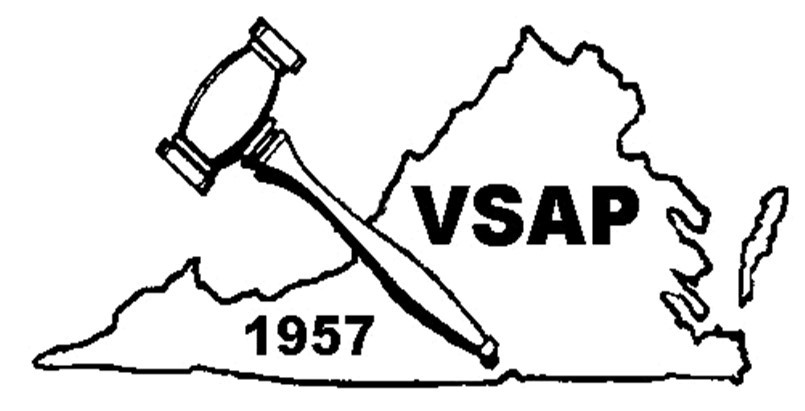 Virginia State Association of Parliamentarians DELEGATE FORM The following member(s) have been elected to serve as Delegates or Alternates of the __________________________________________ Unit or Club for the VSAP 66th Annual Convention, to be held at the Richmond Marriott Short Pump, 4240 Dominion Blvd, Glen Allen, VA 23060 on April 29-30, 2023 	              Delegate 	 	 	 	 	 	   Alternate 	 _________________________  	 	_________________________ _________________________  	 	_________________________ _________________________ 		_________________________ Signature:  Unit/Club Secretary 		Date:Please submit form to Beatrice Squire at Knight757@msn.com and copy to Donald Garrett donaldigarrett@gmail.com no later than April 1, 2023. 